Jurnal Pengabdian Dharma WacanaVolume 4 No. 1 (Juni, 2023)e-ISSN 2776-0030 | p-ISSN 2775-7749 pp. 79–86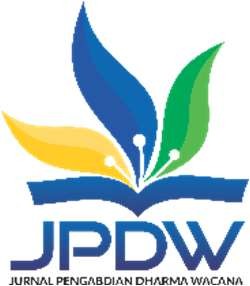 Penerapan Fungsi Keluarga dalam Pembentukan Karakter danPerilaku AnakYuni Ratnasari1, Erna Rochana2 & Dewi Ayu Hidayati3*1,2,3 Jurusan Sosiologi, Universitas Lampung*Jalan Prof. Dr. Soemantri Brojonegoro No. 1, Gedongmeneng, Bandar  Lampung*Korespondensi: dewiayu.hidayati@fisip.unila.ac.idAbstrakKeluarga merupakan lingkungan  pendidikan utama dan pertama dalam membentuk perilaku dan karakter anak. Oleh karena itu perlu pemberian fungsi yang ideal dalam keluarga untuk mewujudkannnya. Kegiatan PKm ini bertujuan untuk mensosialisasikan pengetahuan tentang pentingnya pnerapan fungsi ideal dalam keluarga beserta pola asuh yang seharusnya dilakukan agar wawasan para orangtua  bertambah dan bisa diterapkan dalam keluarga masing masing. Metode kegiatan PKM ini dilakukan dengan cara pemberian materi, diskusi, dan evaluasi. Lokasi kegiatan berada di TK alam Al-Khair Kelurahan Labuhan Ratu Bandar Lampung yang dilaksanakan pada hari kamis tanggal 25 Mei 2023 dengan dihadiri oleh 21 peserta yang merupakan para orangtua dan guru yang berada di TK tersebut.Hasil dari kegiatan PKM ini menunjukkan adanya  keberhasilan karena telah terjadi peningkatan  pengetahuan  peserta sebesar 8%  dan  terlihat  dari partisipasi aktif serta antusiasme peserta kegiatan ketika sesi penyampaian materi serta diskusi dilakukan dalam kegiatan tersebut. Hasil kegiatan PKm ini diharapkan dapat meningkatkan pengetahuan dan wawasan para  orangtua  untuk  lebih menerapkan fungsinya  sebagai orangtua  serta  menerapkan pola asuh  yang mengikuti perkembangan era modern sekarang namun  besdampak positif bagi perkembangan perilaku dan karakter anak.Kata Kunci: orang tua, anak, pola asuh, fungsi keluarga, peran orang tua1.  ANALISIS SITUASIKeluarga terbentuk dari  ikatan  perkawinan, darah maupun adopsi dimana didalamnya  memiliki peran  serta   fungsi   masing  masing  dan   menghasilkan kebudayaan (Muadz, 2010; Lestari,  2012 Mubarak & Chayatin, 2009). Keluarga merupakan subsistem terkecil dalam masyarakat yang keanggotaanya terdiri dari ayah,ibu dan  anak  dimana masing anggota keluarga tersebut memiliki hak  dan peran masing masing dalam keluarga yang berpengaruh satu dan lainnya. Sebagai lingkungan primer, keluarga memiliki fungsi  tidak  hanya pembentukan secara fisik  tetapi   juga  penting  sebagai   dasar  atau   pondasi  pembentukan  perilaku, karakter dan  kepribadian anak  sehingga anak  lebih siap untuk membentengi diriJurnal Pengabdian Dharma WacanaJalan Kenanga No. 3, Kota Metro, Lampung, IndonesiaWebsite :  http://www.e-jurnal.dharmawacana.ac.id/index.php/jpDOI:  https://doi.org/10.37295/jpdw.v4i1.414ketika  masuk dalam lingkungan sosial diluar keluarganya (Fatimah, 2010; Istaiti,2010; Wirdhana et al., 2012).Keluarga  sebagai   wahana  pertama yang   sangat penting dalam  pembentukan kepribadian  serta    karakter  anak,    karena  keluarga  merupakan   lingkungan pendidika yang pertama dan utama bagi anak. Orang tua adalah pendidik kodrati bagi  anak  anaknya, karena oramg tua  diberi  naluri oleh Tuhan untuk mendidik anak  anaknya dengan kasih  sayang, memberikan pendidikan secara moral,mengawasi, melindungi dan  membimbing ketutrunan keturunan mereka. Dalam  hal  ini  orang  tua  merupakan komponen penting dalam perkembangan anak sejak dia masih  kecil hingga dia telah dewasa (Ariani,  2009; Jalaludin, 2010).Dalam  sebuah keluarga ada  dua  aktor  penting bagi tumbuh kembang anak  yaitu ayah dan ibu. Menurut Freud  (dalam Dagun 2022) menyataakan bahwa hubungan antara anak  dengan ibunya dan  ayahnya sangat penting dalam pembentukan karakter dan sikap sikap  sosial anak  dikemudian hari, karena dalam keluarga ibu dan  bapaklah tokoh  utama dalam proses  sosialisasi anak.Pembentukan  keluarga akan  berjalan sesuai  yang  diharapkan manakala fungsi  fungsi  keluarga dapat terimplementasikan dengan baik khususnya fungsi  keluarga yang  diberikan oleh orang  tua  kepada anak  anaknya.Fungsi keluarga merupakan ukuran atau  nilai dari  kualitas sebuah keluarga. Dalam  fungsi  keluarga akan  tercermin gaya pengasuhan,pola hubungan keluarga serta  kualitas interaksi keluarga. Selain itu fungsi  keluarga akan  mempengaruhi kesehatan dan  kesejahteraan keluarga yang dimana ukuran kesehatan dan kesejahteraan tidak hanya diliat secara materi tetapi secara non materi seperti dalam hal kesehatan dan kesejahteraan mental, perilaku dan sikap anak anak dalam keluarganya (Families, 2010).Fungsi  keluarga menurut  (Wirdhana et  al,  2014) terdiri dari  beberapa bentuk antara lain fungsi  sosialisasi dan  pendidikan, fungsi  keagamaan, fungsi  proteksi, fungsi  afeksi, fungsi  reproduksi, fungsi  ekonomi, fungsi  sosial budaya dan fungsi pembinaan lingkungan. Semua  fungsi  tersebut apabila dijalankan sebagaimana mestinya tentunya akan  menciptakan kehidupan keluarga yang  sangat mempengaruhi perkembangan karakter dan  perilaku anak  tidak  hanya dengan lingkungan terdekatnya tetapi  juga dengan lingkungan sosial ketika anak tersebut telah  mulai  memasuki lingkungan sekunder selain dari  lingkungan keluarganya, sehingga untuk menjalankan berbagai fungsi tersebut memerlukan pola asuh yang terbaik buat anak anak, menurut Gunarsa (2000;2004) mengemukakan bahwa pola asuh  merupakan cara  pendidikan anak  sebagaimana pendidik memperlakukan anak  didiknya. Baumrind (dalam Dariyo,  2004), pola  asuh  ada  beberapa bentuk, yaitu  pola asuh  otoriter, pola asuh  demokratis, pola asuh, permissif (Wirdhana et al., 2012) dan  pola  asuh  situasional dengan berbagai dampak didalamnya bagiperkembangan anak, oleh karena perlu  memberikan pola asuh yang terbaik untuk pembentukan karakter dan perilaku anak dengan baik pula.Lingkungan  lain   selain   lingkungan  keluarga  yang   juga   sangat  menentukan perilaku anak adalah lingkunga pergaulan di sekolah, sekolah merupakan wahana pendidikan kedua setelah  wahana pendidikan utama terbentuk dari keluarganya. Apabila didalam keluarga peran orang  tua serta fungsi  keluarga telah diterapkan dengan baik maka  si anak akan lebih siap untuk memasuki lingkungan sosial lain diluar  lngkungan  keluarga  dan   anak   telah   memiliki benteng  sehingga  tidak mudah terpengaruh dengan masuknya arus  pergaulan dari  luar,  dan  pendidikan tersebut sangat penting  diberikan sejak  usia  anak   masih   dini  sehingga  akan menjadi ingatan atau  memori dalam dirinya yang  terbentuk dengan kuat  sejak kecil  (Wirdhana et  al.,  2012). Peran   orangtua sangatlah penting terutama ibu karena ibu memiliki peran penting dalam membentuk ketahanan dalam keluarga (Girsang et al, 2022). Ketahanan dapat terbentuk dengan baik  dengan hadirnya perempuan dalam hal ini ibu karena ibu memiliki pondasi penitng dalam keluarga yang  dapat memenuhi semua fungsi  dalam keluarga baik  itu  fungsi  sekonomi, fungsi  domestik dan  fungsi  fungsi  lainnya dalam keluarga yang  memang sangat diperlukan anak terutama anak yang maish  kecil.Taman Kanak Kanak Al-Khair merupakan salah satu lingkungan pendidikan anak anak diusia masih  dini yang dimana anak anak yang bersekolah disana umumnya memiliki orang  tua  yang  masih  sangat muda, sehingga perlu pembekalan pengetahuan tentang bagaimana mereka sebagai  orang  tua  muda guna menciptakan anak  anak  mereka untuk memiliki perilaku sosial yang  diharapkan. TK alam Al-Khair  merupakan lingkungan pendidikan anak usia dini yang jumlah anak   bersekolah  disana  cukup  banyak  dan   berdasarkan  pengamatan  yang dilakukan ketika anaknya bersekolah, sebagian besar orang  tua hampir setiap hari mendampingi atau menunggui anak anaknya hingga pulang sekolah,  oleh karena itu waktu yang  dipergunakan mereka untuk menunggu anak  anaknya tanpa ada kegiatan apa  apa  akan  lebih  baik  apabila dimanfaatkan dengan  memberikan pembekalan keilmuan tentang cara  menjalankan fungsi  fungsi  dalam keluarga sehingga dapat menjadikan kehidupan keluarga mereka lebih aman, nyaman serta berguna atau bermanfaat bagi tumbuh kembang dan pembentukan perilaku sosial anak nantinya.2.  METODE PELAKSANAANMetode  yang   digunakan  dalam  kegiatan pengabdian  kepada  masyarakat  ini mencakup beberapa tahapan, antara lain:a.   Tahapan Persiapan. Pada  tahap ini dilaksanakan upaya persiapan untuk melaksanakan kegiatan inti PKM. Kegiatan persiapan dalam bentuk perencanaan kegiatan dengan  team  pengabdian,  berkoordinasi dengan mitra  tentang rencana kegiatan, melakukan analisis  masalah dengan mitra, serta meninjau lokasi kegiatan PKM.b.  Tahapan Pelaksanaan. Pada  tahapan ini,  dilaksanakan kegiatan inti  dari PKM  yaitu  melaksanakan  kegiatan sosialisasi dan  edukasi dengan para orang  tua dan guru yang ada di TK Al-Khair yang berkaitan dengan materi peran orangtua, fungsi   keluarga bagi  anak  anak,  pola  asuh   orang   tua terhadap keluarga yag dikanjutkan dnegan sesi diskusi dan  tanya  jawab. Sebelum  pelaksanaan kegiatan diawali dengan melakukan pretest untuk mengetahui pengetahuan awal peserta sebelum dilaksanaka kegiatan PKM selesai pelaksanaan sosialisasi dan edukasi dilanjutkan dengan tanya  jwab serta  mengisi lembar post  test untuk mengetahui pengetahuan dan pemahaman peserta setelah  pelaksanaan kegiatan.c.   Tahapan  Evaluasi  dan   tindak  lanjut   program.  Tahapan  ini   dengan melakukan evaluasi dengan team  pengabdian dan  pihak  mitra  sehingga bisa diketahui letak kekurangan pada pelasanaaan PKM tersebut. Selain itu dilaksanakan rencana untuk melakukan tindak lanjut  program guna kegiatan ini  ada  keberlanjutannya dengan tema  tema  yang  sejenis  dan dilakukan secara  berkelanjutan, selain  itu  pada aspek  ini, tim  PkM  akan merekomendasikan kepada pihak  pihk  terkait  dalam melakukan edukasi atau sosialisasi yang berkaitan dengan peningkatan pemahaman orang  tua dalam menjalankan perannya didalam keluarga. Berisi gabungan antara rencana pelaksanaan dan  prosedur yang  digunakan menjadi satu  bagian naratif. Pelaksanaan yang  sudah dilakukan harus menunjukan  dengan referensi dan dengan teknik  pelaksanaan yang sesuai.3.  PELAKSANAAN DAN  HASILTahapan pelaksanaan PkM dilakukan pada Kamis, 25 Mei 2023 bertempat di Balai pertemuan TK Alam  Al-Khair  Labuhan Ratu  Bandar Lampung. Aktivitas yang dilakukan meliputi sosialisasi, diskusi, dan  proses  evaluasi (pretest dan  posttest). Pertemuan masih  dilakukan dengan memperhatikan protokol kesehatan pencegahan COVID-19 walaupun pandemi covid  sudah mulai  melandai. Peserta kegiatan terdiri  dari   berbagai  orang   tua  dan   guru TK  Alam  Al  Khair  yang berjumlah 21 orang.  Antusiasme peserta kegiatan terlihat sangat baik  sehingga acara dapat berjalan dengan baik terbukti dari  peserta yang  fokus mendengarkandan aktif untuk bertanya kepada tim pemateri. Pada sesi penyampaian materi Tim PkM mensosialisasikan beberapa materi yang  telah  diuraikan diatas,  setiap pelaksanaan sosialisasi dengan memberikan materi berdasarkan masing masing tema yang ada kemudian dilanjutkan dengan sesi diskusi atau tanya jawab dimana setiap sesi sosialiasi dan diskusi untuk setiap temanya dilaksanakan satu setengah jam.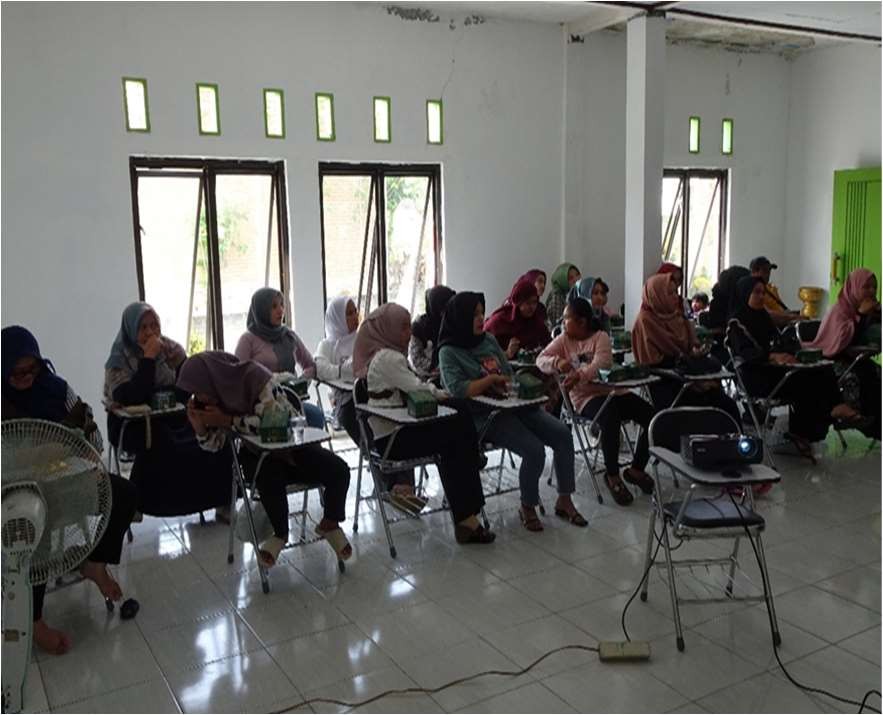 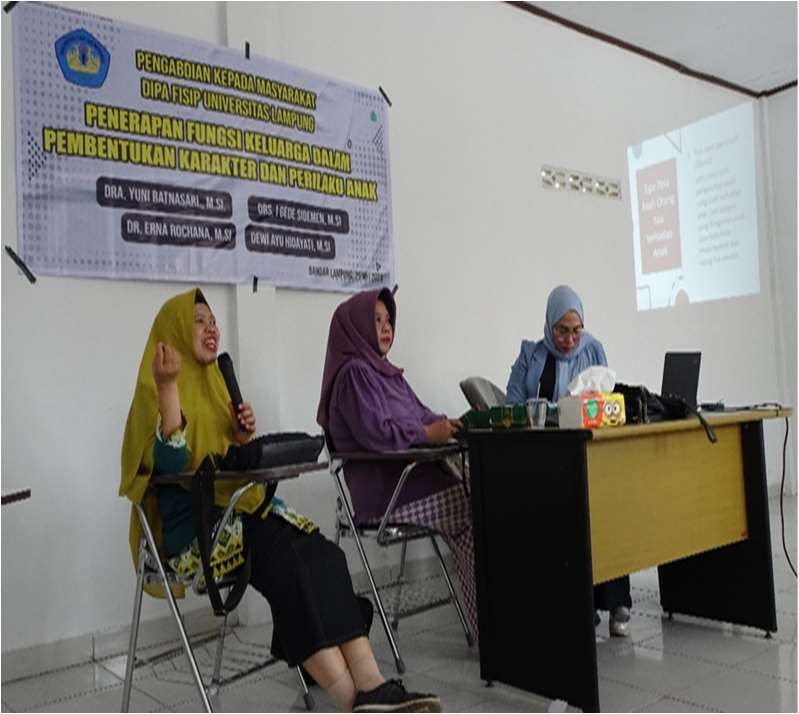 Gambar 1. Pelaksanaan kegiatan PkMSumber:  Dokumentasi tim pengabdian, 2023Guna  mengevaluasi kegiatan PKM ini apakah berkorelasi positif  dengan tujuan kegiatan, kami melakukan evaluasi baik itu diawal kegiatan dengan menyebarkan angket   kuesioner   yang    harus   diisi    peserta   kegiatan   guna    mengetahui bagaimanakah pengetahuan  peserta pada  saat  kegiatan  sosialisasi  itu  belum dilaksanakan setelah   itu  untuk  mendapatkan informasi bagaimanakah peningkatan pengetahuan peserta tim PKM setelah  kegiatan PKM, kami menyebarkan  kembali angket  kuesioner  yang   sama   untuk diisi  kembali oleh peserta kegiatan guna  mendapatkan gambaran seberapa besar  peningkatan pengetahuan tersebut.Berkaitan dengan hal tersebut, para  peserta dimintakan penilaian/ tanggapannya (apakah benar  atau  salah  dan  pilihan berganda) berkaitan dengan materi peran orang   tua  khususnya  ayah,   ibu  dan   anak   dalam keluarga, pola  asuh   dalam keluarga, dan  fungsi  fungsi  keluarga. Peserta yang  mengikuti evaluasi awal  dan akhir  berjumlah 21 orang  yang  merupakan orangtua yang  anaknya bersekolah di TK  Alam  Al-Khair   dari  berbagai lokasi  di  Bandar   Lampung. Hasil  penilaian evaluasi pretest dan posttest dapat dilihat dari diagram berikut ini.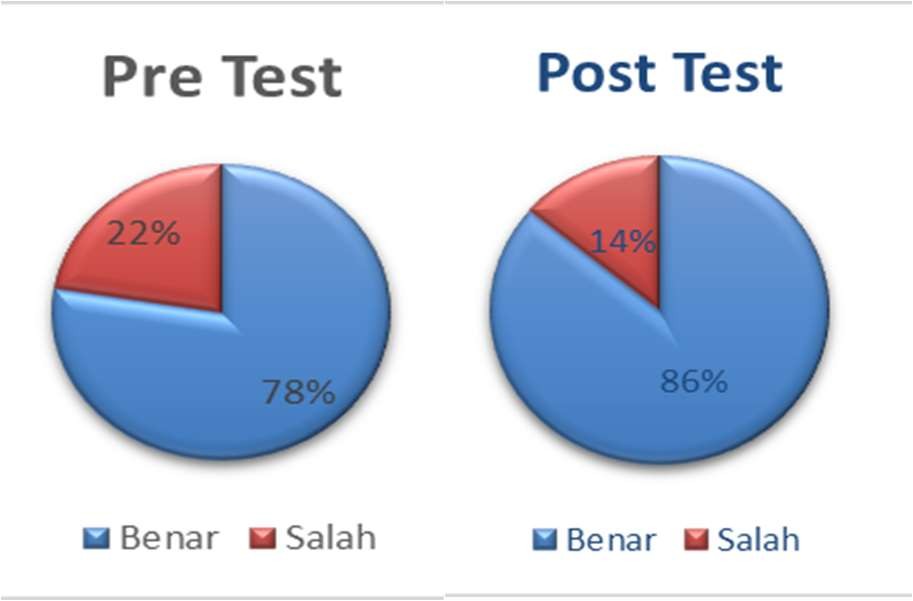 Gambar 1. Hasil pre test dan  post  test kegiatan PKMSumber:  Hasil pengabdian, 2023Berdasarkan diagram hasil perbandingan antara nilai pre test dan  post  test pada kegiatan PKM yang dihadiri 21 orang  peserta kegiatan menunjukkan nilai perbandingan pre  test dan  pos ttest  sebesar  8%. Hasil  pre  test yang  di dapatkan dari hasil jawaban kuesioner para  peserta menunjukan jumlah nilai benar  sebesar163 dengan rata-rata nilai sebesar  7,76 dan  jumlah nilai post test 181 dengan rata- rata nilai sebesar  8,61. Peningkatan  nilai rata-rata nilai post test pada kegiatan ini menunjukan keberhasilan dari  kegiatan yang  sudah dilakukan sebesar  8%. Keberhasilan kegiatan tidak hanya dilihat dari peningkatan nilai itu saja tetapi  tim PKM  mengamati bahwa  pada  saat   kegiatan  PKM  berlangsung  para   peserta kegiatan   sangat aktif  untuk berdiskusi baik  memberikan pertanyaan maupun menjawab dari  setiap  pertanyaan yang  diajukan, animo   peserta terlihat besar ketika  diskusi ini dilaksanakan, hal tersebut dikarenakan mereka bekum terlalu memahami benar  apa yang seharusnya dilakukan mereka sebagai  orangtua muda sehingga membutuhkan  masukan atau   saran   dari  diskusi tersebut. Pada   saat kegiatan dilakukan peserta kegiatan banyak menceritakan pengalaman mereka menjadi seorang ibu  dengan berbagai dinamika didalamnya, dari  pengalaman mereka tersebut  tim  PKM  beserta para   peserta melakukan diskusi berkaitan dengan langkah langkah apa yang  harus dilakukan sebagai  orang  tua khususnya di  era  modern sehingga mereka tidak  salah  langkah kedepannya, apalagi anak anak  itu  adalah investasi bagi  mereka dan  sebagai  penerus keluarga juga  aset bangsa kedepan. Dari  uraian tersebut tergambar bahwa kegiatan PKM ini telah menunjukkan adanya keberhasilan dalam meningkatkan pengetahuan serta wawasan peserta sebagai  orang  tua  muda untuk melakukan upaya atau  peran yang seharusnya kepada anak anaknya4.  PENUTUPKegiatan pengabdian kepada masyarakat yang  dilakukan di TK Alam  Al Khair Labuhan  Ratu  Bandar  Lampung telah   mengarah pada  tujuan  kegiatan  yaitu meningkatkan pemahaman dan  wawasan para  orang  tua  muda  tentang  fungsi dan peran orang  tua dalam keluarga, apalagi kegiatan semacam ini belum  pernah dilaksanakan  sebelumnya sehingga membawa pemahaman  baru   kepada para peserta yang didominasi oleh para orang tua muda yang masih memiliki anak usia dini yang memang memerlukan peningkatan pengetahuan dan  wawasan tentang kehidupan dalam keluarga dan  hubungan antar  anggota keluarga. Dan  secara khusus, kegiatan ini  telah  mengacu pada  beberapa capaian diantaranya  yaitu terbentuknya komitmen bersama antara pihak tim PKMdengan pihak  mitra untuk melakukan   kegiatan   serupa   yang    sangat   bermanfaat   bagi    peningkatan pengetahuan orang  tua  dalam mendidik anaknya dalam keluarga, dengan tema tema yang berbeda dan lebih variatif.  Kedepan, harapannya kegiatan PKM sejenis ini bisa dilaksanakan kembali dengan tema yang berbeda namun masih  berkaitan dengan  peningkatan  fungsi   dan   peran  mereka sebagai   orang   tua   bagi  anak anaknya.5.  UCAPAN TERIMA KASIHKami mengucapkan terima kasih kepada pihak  LPPM Unila yang telah mendanai seluruh kegiatan pengabdian kepada masyarakat ini. Ucapan terima kasih  juga kami  sampaikan kepada pihak  sekolah  TK alam  Al-Khair  Kelurahan Labuhan Ratu  Bandar Lampung yang  telah  menerima dan  membantu tim  PKM  dalam melaksanakan kegiatan tersebut serta para peserta yang menyempatkan diri untuk berpartisipasi menghadiri kegiatan PKM tersebut sehingga kegiatan ini berjalan lacar.6.  DAFTAR PUSTAKAAriani,   P.  A.  (2009).  Aplikasi  Metodologi  Penelitian   Kebidanan  dan  KesehatanReproduksi. Yogyakarta: Nuha MedikaDagun, M. S. (2002). Psikologi Keluarga. Jakarta: Rineka Cipta.Dariyo,  A. (2004). Psikologi Perkembangan Dewasa Muda. Jakarta: Grasindo. Families,  C.a.S.S., (2010). The State of Victoria's Children 2010. Victoria:  Families,Communities and Social Support.Fatimah, E. (2010). Psikologi Perkembangan (Perkembangan Peserta Didik). Bandung: Pustaka Setia.Gunarsa, S. D. (2004). Bunga Rampai Psikologi Perkembangan: Dari  Anak SampaiLanjut Usia. Jakarta: BPK Gunung Mulia.Gunarsa, S. D. (2000). Psikologi Perkembangan Anak dan Remaja. Jakarta: PT GunungMulia.Girsang, B. M.,Elfira,  E., & Sitohang, A.M.D. (2022). Perempuan Berdaya  dalam Ketahanan  Pangan  Keluarga Pengolahan  Daun   Kelor.  Jurnal  Pengabdian Darma Wacana, 3(3), 240-246. Doi: 10.37295/jpdw.v3i3.298Istiati.   (2010).  Hubungan   Fungsi  Keluarga  dengan  Kecemasan pada  Lanjut  Usia(Thesis), Universitas Sebelas Maret Surakarta, Surakarta, IndonesiaJalaludin. (2010). Psikologi Agama. Jakarta: Rajawali Pers.Lestari,  S. (2012). Psikologi Keluarga: Penanaman Nilai dan Penanganan Konflik dalamKeluarga. Jakarta: Kencana  Prenada Media  Grup.Muadz, M. S. (2010). Penyiapan Kehidupan Berkeluarga bagi Remaja. Jakarta: BKKBN Mubarak & Chayatin, N.  (2009). Ilmu  Kesehatan Masyarakat,  Teori dan Aplikasi.Jakarta: Salemba  Medika.Wirdhana, I., Muin,  Edi., Windrawati, W., Hendardi, A., Nuranti, A., Trihantoro, D., Angkawijaya, A., Isyanah, A., Suparyati, R., Marifah,  K., Kusumastuti, I., Suharno, R., Soetriningsih., Zuhdi, A., Setiadi, E., Susilo, P. (2014). Komunikasi Efektif Orang Tua dengan Remaja. Jakarta: BKKBN.Wirdhana, I., Muin,  Edi., Windrawati, W., Hendardi, A., Nuranti, A., Trihantoro, D., Angkawijaya, A., Isyanah, A., Suparyati, R., Marifah,  K., Kusumastuti, I., Suharno, R., Soetriningsih., Zuhdi, A.,  Setiadi,  E., Susilo,  P.  (2012). Buku Pegangan Kader BKR tentang  Delapan Fungsi Keluarga. Jakarta:  Badan Kependudukan dan Keluarga Berencana Nasional.